יום שבת 22/7טיסת Alitalia מספר 809 22יולי-מספר אישור  FNTYAJTel Aviv TLV5:05Rome FCO7:55טיסת Alitalia מספר 148922 ביולי-מספר אישור  FNTYAJRome FCO9:40Verona VRN10:40טלפונים חשוביםהראל- טל' מוקד חירום בחו"ל 7\24  : 972-3-7547030בזמן ההליכה- 118- שירותי חילוץהגעה משדה התעופה של ורונה לתחילת השביל.משדה התעופה של ורונה יש לקחת אוטובוס לתחנת הרכבת של ורונה. תחנת האוטובוס נמצאת ביציאה מהטרמינל. יוצאים ומיד פונים ימינה. האוטובוסים יוצאים מהשדה כל 20 דקות מ 06:35 ועד 23:35. זמן נסיעה לתחנת הרכבת בורונה הוא עד חצי שעה והמחיר 6 יורו (קניית הכרטיס במכונה בתוך שדה התעופה- נא להכין מטבעות).מתחנת הרכבת בורונה (Verona Porta Nuova) קונים כרטיס ישיר לעיר Brixen (Bressanone Brixen), זמן הנסיעה הוא שעתיים ברכבת המהירה (25 יורו מחלקה 2) ושעתיים ורבע ברכבת האיטית (16 יורו). אני נסעתי ברכבת האיטית (תחנה אחרונה Brennero, +- 10 תחנות)יש לזכור להחתים את הכרטיס במכונה לפני העליה לרכבת!לינה: Alpenrose: Pinzagen 24, Brixen. Phone: +390472832191 (51 יורו, כולל ארוחת בוקר)יש לקחת בחשבון- נמצא 4 ק"מ מבריקסן בעיירה פילזגן. אני הלכתי ברגל לשם ואז בבוקר בעלי המקום הקפיצו אותי לבריקסן. לדעתי נחמד מאוד לעשות ערב לילה בבריקסן- עיירה נחמדה.לבדוק כרטיס אוטובוסים+רכבל חינם ממקום הלינה.יום ראשון 23/7הגעה מתחנת הרכבת של Brixen לנקודת תחילת השביל ב Rif. Ploseאופציה א: אוטובוס לתחנת הרכבל של St. Andrea רכבל (8.5 יורו) למסעדה ברום 2000 מ' וטיפוס של 400 מ' לרפיוג. שימו לב שתחנת הרכבל נסגרת בדיוק בשעה 18:00. האוטובוס יוצא כל שעה.אופציה ב: מונית לתחנת הרכבל (25 יורו) והמשך לפי אופציה א. המונית זמינה תמיד בעוד האוטובוס פועל בקיץ בלוח זמנים עצל.  Brixen לEdelweiss מסלול 7- עלייה לבקתת Plose. מהבקתה אני המשכתי את ההליכה בדרך הנוף הפנורמית 7, העולה ל-Galber biwak, שם נמצאת בקתת מטיילים לא מאוישת- ניתן לישון בה אם נתקעים, ויורדת לכביש ל-Edelweiss. לינה:  Edelweiss (53.5 חצי פנסיון, חדר סינגל עם מקלחת ושירותים)יום שני 24/7: מ- Edelweiss ל- Genova** ביום זה התחלתי ללכת במזג אוויר סגרירי, תוך חשש כבד של בעלי הבקתה לשלוח אותי לדרך. משהגעתי לבקתת Genova החלה סופת ברקים ורעמים וגשם מעורב בשלג החל לרדת, לכן החלטתי להישאר ללילה בבקתת Genova. החלטה זו הוסיפה יום לטיול שלי, אולם לדעתי חילקה אותו בצורה הרבה יותר הגיונית ונוחה להמשך.מ- Edelweiss הליכה נוחה לאורך הכביש על שביל 4, עלייה לפאס Roda di Putia וממנו הליכה נוחה עד לבקתת Genova.לינה: Genova (21 לינה משותפת, 9 ארוחת בוקר, ארוחת ערב מהתפריט, 2.5 מקלחת חמה)יום שלישי 25/7: מ- Genova ל- Frara (Passo Gardena)עלייה עם שביל מספר 3 לרכס הראשון, ומשם לרכס ההרים הבא. טיפוס ארוך עד לפאסForcela Della Roa . מהפאס אני בחרתי באלטרנטיבה A3 (כך נכתב בשטח, בחלק מהמפות נרשם C2)-  VF ראשון לטיול, כל אחד יכול, אין צורך בציוד כלשהו. קטע ה-VF מסתיים בפאס Forcella Nivas, ממנו יש אפשרות לעלות ל- Fitz Duelda (2900) (40 דקות הלוך חזור). מהפאס ירידה לבקתת Puez.מבקתת Puez הליכה מישורית ואז ירידה קשוחה ל- Passo Gardena, שם נמצא Rifugio Frara. אני בחרתי באלטרנטיבה A2 (sas ciampai)- השביל עולה מעט ואז מתמתן לאורך הרכס.** מעבר ממפה מספר 30 למפה מספר 7לינה: Frara (34 לינה משותפת וארוחת בוקר, ארוחת ערב מהתפריט, מקלחת חמה משותפת)יום רביעי 26/7: מ- Frara (Passo Gardena) ל-  Boeעליה בשביל 666 עד לבקתת Pisciadu שליד אגם יפה, עלייה בעזרת קטעי VF. הלאה בעליות- המסלול עובר לשביל 649 ואז לשביל 647 שאיתו מגיעים אל בקתת Boe.לינה: Boe (54 לינה משותפת חצי פנסיון, אין מקלחת)יום חמישי 27/7: מ- Boe ל-Ghiacciaio Marmolada  (הבקתה הציבורית המומלצת ליד הייתה מלאה עד אפס מקום)מ-  Boe ממשיכים במישור עד לבקתתPordio . מכאן אפשר לרדת רגלית ירידה קשוחה וארוכה ל- Passo Pordoi או לרדת ברכבל (8 יורו). ממשיכים בשביל 601 שמתחיל בעלייה מתונה והליכה על הרכס ומסתיים בירידה ארוכה עד לאגם Fedaia.אל בקתת  Pian dei Fiacconi, הנמצאת על המורד הצפוני של הר המרמולדה, ניתן לעלות רגלית מאגם Fedaia  מהלך שעתיים, או לעלות בעזרת רכבל (8 יורו) הנפתח בשעה 8:30 בבוקר. אני בחרתי לעלות בשעות אחרי הצהריים המאוחרות, אחרי טבילת רגליים באגם, ברכבל. לינה: Ghiacciaio Marmolada (40 לינה משותפת חצי פנסיון, מקלחת קרה)יום שישי 28/7: מ- Ghiacciaio Marmolada ל- Falier (הקפת המרמולדה)מכיוון שישנתי אל מרגלות המרמולדה, הדבר אפשר לי לבלות כשעה וחצי לבד ב"גן המשחקים" המקומי (סלעים, קרח, מים, נוף מטורף). מששבעתי מהמשחק התחלתי ללכת לכיוון הקרחון, על שביל 606. משהגעתי לקרחון הבנתי כי לא אוכל לעבור אותו ללא ציוד ועל כן חזרתי על עקבותיי בניסיון למצוא דרך חלופית (מסתבר שהדרך מוכרת מאוד לארופאים). מהקרחון חזרתי ל- Forcella Col del Bous ומשם ירדתי ברגל חזרה לאגם Fedaia. הקפתי את האגם ברגל לאורך הכביש עד לבקתת Fedaia, וממנה לקחתי אוטובוס של 10 דקות ל- Malga Ciapeia (ההליכה ברגל מסוכנת היות והיא לצד כביש צר ומעוקל). ב-Malga Ciapeia יש מרכז מסחרי קטן וסופר. המשכתי ללכת על שביל 601, בדרך נפרדתי מה-AV2 , ועליתי עד שהגעתי לבקתת Falier. בדרך עוברים באתר קמפינג ובשתי חוות בהן ניתן לקנות גבינות ובשר.** מעבר ממפה 7 למפה 15/6לינה: Falier (44 לינה משותפת חצי פנסיון, אין מקלחת)יום שבת 29/7: מ- Falier ל- Miralagoשביל 612- עליתי בערפל כבד, עלייה ארוכה ומתישה שבסופה דרדרת אל Pass de Ombretola. משם ירדתי בירידה שכולה דרדרת אחת גדולה למפגש של שביל 612 עם שביל 607, המגיע מבקתת Contrin. המעקף הושלם! המשך עלייה אל ,Passo delle cirelle  דרדרת תלולה מטה עד ל- Fuciade. משם דרך עפר רחבה עד ל- Miralago.לינה: Miralago (40 חדר סינגל עם מקלחת פרטית וארוחת בוקר, ארוחת ערב מהתפריט)יום ראשון 30/7: מ- Miralago ל- Mulazשביל 658 והמשך על שביל 751- ירידה על הכביש כרבע שעה לעיירת הסקי הקטנה .Passo di San Pellegrino מאתר הסקי בסן פלגרינו, עלייה בשיפוע לא קל על מסלול סקי עד ל- Forcella Dipradazzo ומשם ירידה בדרך עפר רחבה, עם קיצורים, לבקתת Passo Valles. טיפוס מתון ומתמשך, ירידה לצורך עלייה, הכוללת קטעי VF, המאפשר תצפית  טובה לרכס הפרנגול, עד לבקתת Mulaz.  לינה: Mulaz (54 לינה משותפת חצי פנסיון, אין מקלחת)יום שני 31/7: מ-Mulaz ל- Rosettaעלייה לפאס הפאראנגול- משמעות השם- החלקלק (2,932 מ'). עלייה תלולה בה קטעי VF.  מהפאס ירידה בדרדרת שגם בה משולבים קטעי VF, הליכה על הרכס ועלייה לבקתת Rosetta. מומלץ ללכת בשקיעה לקצה גוש הסלע ולהשקיף אל האופק.לינה: Rosetta (53 לינה משותפת חצי פנסיון, אין מקלחת)יום שלישי 1/8: מ- Rosetta ל- Trevisoבחרתי בוריאנט ההמחבר בין בקתת Rosetta ל- Passo delle Lede בעזרת שביל B711. תחילת הצעידה על שביל 707. לאחר שעה ורבע בערך פונים לשביל B711 . עוברים את Passo fradusta, משקיפים על הקרחון הקטן, וממשיכים לפאסDelle Lede . מהפאס ירידה ארוכה ומתישה של כ- 1200 מטר עד למטה. אחרי כשעה וחצי ירידה תלולה נמצאת בקתה לא מאוישתBivouac Minazio , ניתן לישון בה בשעת הצורך. ממנה עוד כשעתיים ורבע ירידה תלולה עד לנחל.יש לשים לב לשביל A711, המתפצל משביל 711 ופונה אל בקתתTreviso . השביל עובר דרך נחל מרענן שחובה לטבול בו. מהנחל עלייה של כעשרים דקות עד לבקתתTreviso .** מעבר ממפה 6 למפה 22לינה:  Treviso (53 לינה משותפת חצי פנסיון, אין מקלחת)יום רביעי 2/8: מ-  Trevisoל- Ceredaשביל 718- טיפוס אל פאס Forc d'Oltro ממנו נשקף נוף יפה שלCereda . מהפאס ממשיכים בירידה קצרה אל המשך שביל צר מאד שמתקדם על צד ההר. לאחר מספר קילומטרים מתחילה ירידה ארוכה אל עמק  Cereda. לינה: Cereda (54 לינה משותפת חצי פנסיון)יום חמישי 3/8: מ- Cereda ל- Bozשביל 801- השביל המוביל ביומיים אל סיום הטרק. עליה לפאסDel Comedon . ההליכה מתחילה על דרך עפר רחבה. לאחר זמן מה נכנסים ליער ומתחילים בטיפוס. ביציאה מן היער ממשיכים בעלייה בשביל צר ותלול, בו משולבים קטעי VF. מהפאס ירידה בשביל צר בדרדרת לבקתה לא מאויישת, בה ניתן לישון אם נתקעים. המשך הליכה על הרכס בשביל צר עד לבקתת Boz. בדרך עוברים לפחות שני נחלים בהם ניתן להתרחץ ולמלא מיים.** מעבר ממפה 22 למפה 23לינה: Boz  (54 לינה משותפת חצי פנסיון, מקלחת קרה)יום שישי 4/8: מ-  Bozל- Dal Piaz מיים!המשך הליכה על שביל 801- תחילת עלייה בתוך היער והמשכה בין הסלעים עד ל"כתף". ממנה הליכה על צלע ההר בשביל צר המשלב בתוכו קטעי VF. השביל יורד עולה ויורד מספר פעמים עד שהוא מתמתן ויוצא מחלקו הצר לקטע פתוח שהופך במהרה לדרך עפר רחבה המובילה בטיפוס לבקתתDal Piaz . לינה: Dal Piaz  (50 לינה משותפת חצי פנסיון, אין מקלחת)יום שבת 5/8: מ- Dal Piaz ל- Fletereהמשך הליכה על שביל 801- ירידה של שעה וחצי על דרך עפר רחבה עם קיצורים רבים עד ל- Passo di Croce d'Aune. מכיוון שהיה מוקדם מאוד, החלטתי להמשיך בהליכה ל- Fletere. בדרך הציע לי טרמפ אדם נחמד שפגשתי, וכך הגעתי לתחנת הרכבת של Fletere.** יש לשים לב- רק שני אוטובוסים ביום יוצאים מ- Croce d'Aune ל- Fletere, לא כולל יום ראשון. האחד סביב 7:00, והשני סביב 14:00List of Rifs and their connection:http://www.rifuginrete.com/itinerari/alta-via-2-dolomiti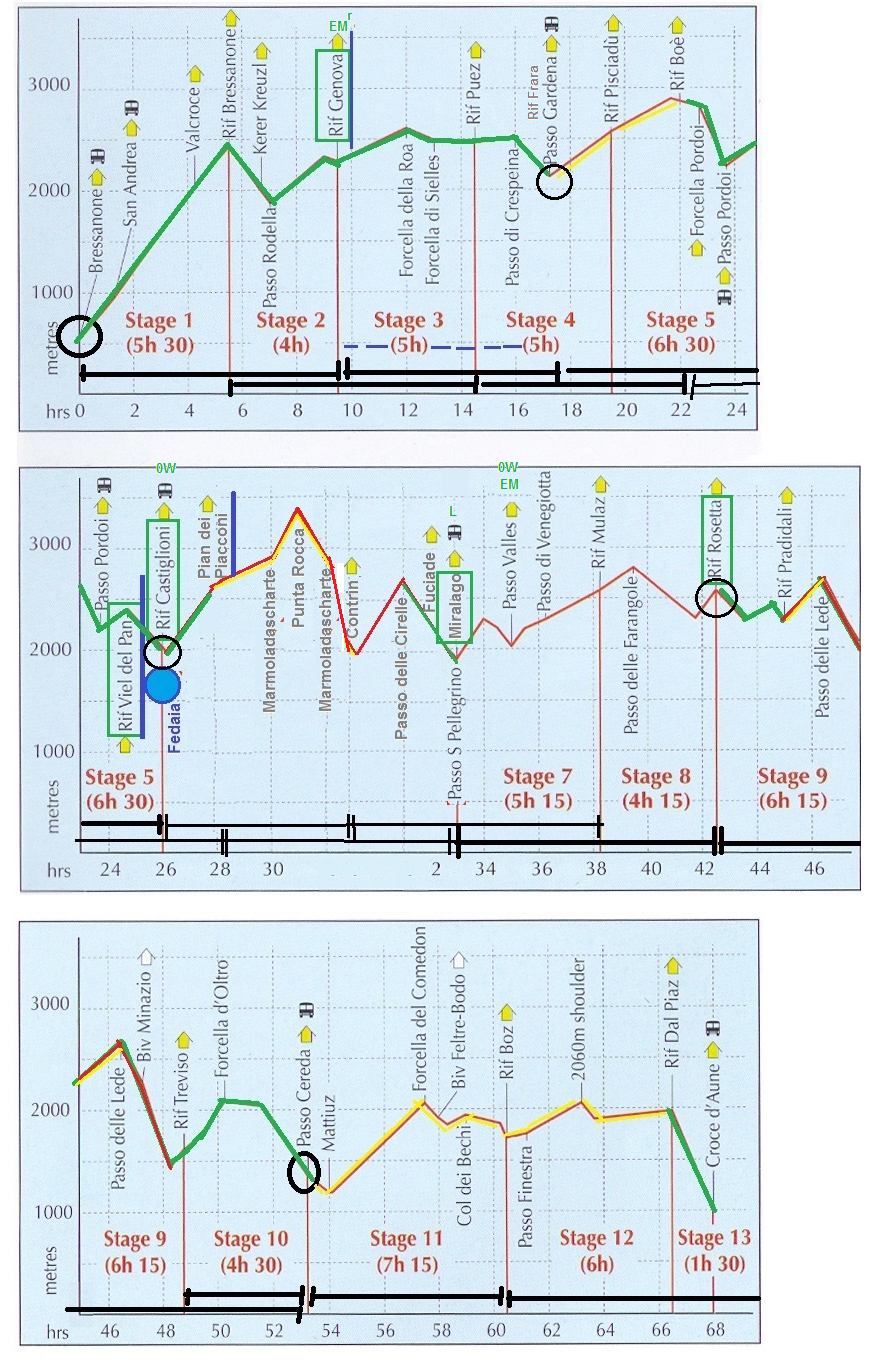 ראש הרכבלRifugio Plose (2446m)1hrRifugio Plose (2446m)Gabler BiwakBivacco (2571m)1hrGabler BiwakBivacco (2571m)פיצול עם שביל 1420minפיצול עם שביל 14AV2חבירה לשביל 4 ול-לוקחים את הפנייה שמאלה30minAV2חבירה לשביל 4 ול-Edelweissאם מגיעים לכביש- יש לפנות ימינה50minEdelweissRoda di Putia (2357m)2hrRoda di Putia (2357m)Rifugio Genova (2297m)30minRifugio Genova (2297m)Forcella della Roa (2617m)2hr 30minForcella della Roa (2617m)Forcella Nivas50minForcella NivasRifugio Puez (2475m)1hr 15minRifugio Puez (2475m)Passo Crespeina (2528m)אלטרנטיבה A2 1hr 30minPasso Crespeina (2528m)Passo Gardena (2137m)Rifugio Frara1hr 15minPasso Gardena (2137m)Rifugio Pisciadu (2587m)2hrRifugio Pisciadu (2587m)Rifugio Boe (2873m)2hr 30minRifugio Boe (2873m)Forecella Pordoi (2829m)50minForecella Pordoi (2829m)Passo Pordoi (2239m)1hr 15minPass Pordoi (2239m)Rifugio Viel del pan (2432m)1hr 15 minRifugio Viel del pan (2432m)אגם Fedaia1hr 15min (אגם) FedaiaRifugio Ghiacciaio MarmoladaרכבלRifugio Ghiacciaio MarmoladaקרחוןקרחוןForcella Col del BousForcella Col del Bous (אגם) Fedaia45min(אגם) FedaiaRifugio FedaiaRifugio FedaiaMalga Ciapeia10minנסיעה באוטובוסMalga CiapeiaRifugio Falier2hrRifugio FalierPass de Ombretola (2864m)2hr 30minPass de Ombretola (2864m)פיצול שבילים 612- 607 (חזרה ל-AV2)50minפיצול שבילים 612- 607Passo delle cirelle (2684)30minPasso delle cirelle (2684)Fuciade1hr 45minFuciadeMiralago45minMiralagoPasso di san pellegrino (1907m)15minPasso di san pellegrino (1907m)Forcella Dipradazzo2hrForcella DipradazzoPasso Valles (2031m)40minPasso Valles (2031m)Forcella Venegia (2217m)30minForcella Venegia (2217m)Passo di Venegiota (2302m)45minPasso di Venegiota (2302m)Rifugio Mulaz (2571m)2hrRifugio Mulaz (2571m)Passo delle Farangole (2814m)1hr 15minPasso delle Farangole (2814m)Rifugio Rosetta (2581m)4hr 30minעלייה לפסגה של La Rosetta (חצי שעה הלוך חזור)Rifugio Rosetta (2581m)Passo Fradusta1hr 45minPasso FradustaPasso delle Lede (2695m)45minPasso delle Lede (2695m)Bivacco Minazio (2295m)1hr 30minBivacco Minazio (2295m)Rifugio Treviso (1631m)3hr Rifugio Treviso (1631m)Campigol d'Oltro junction (1700m)45minCampigol d'Oltro junction (1730m)Forcella d'Oltro (2094m) 1hr 10minForcella d'Oltro (2094m)Passo Cereda (1360m)3hr 45minPasso Cereda (1360m)Forcella Comedon (2067m)4hr 30minForcella Comedon (2067m)Bivacco Feltre-Bodo (1930m)30minBivacco Feltre-Bodo (1930m)Passo de Mura (1867m)3hrPasso de Mura (1867m)Rifugio Boz (1718m)20minRifugio Boz (1718m)Passo di Finestra (1766m)40minPasso di Finestra (1766m)2060m shoulder 2hr2060m shoulder Rifugio Dal Piaz (1993m)5hrRifugio Dal Piaz (1993m)Passo di Croce d'Aune (1015m)1hr 30minPasso di Croce d'Aune (1015m)FleterePloseTrentino Alto Adige > Bolzano > Bressanone2447+39 0472 521333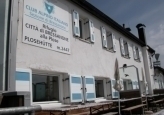 GenovaTrentino Alto Adige > Bolzano > Funes2306+39 0472 840132info@schlueterhuette.com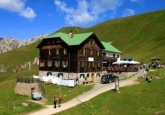 PuezTrentino Alto Adige > Bolzano > Colfosco2481+39 0471 795365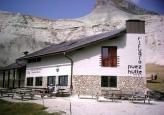 Frara+39 0471 795225info@rifugiofrara.it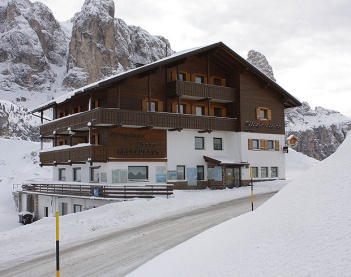 FirenzeTrentino Alto Adige > Bolzano > Santa Cristina Valgardena2037+39 0471 796307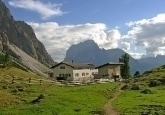 Cavazza al PisciadùTrentino Alto Adige > Bolzano > Corvara2587+39 0471 836292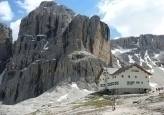 BoèTrentino Alto Adige > Trento > Canazei2873+39 0471 847303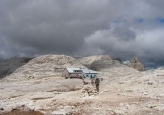 Capanna Piz FassaTrentino Alto Adige > Trento > Canazei3152+39 0462 601723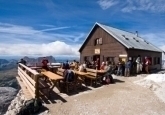 Forcella PordoiTrentino Alto Adige > Trento > Campitello di Fassa2846+39 0462 767500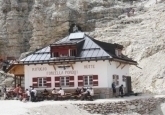 FredarolaTrentino Alto Adige > Trento > Canazei2400+39 0462 602072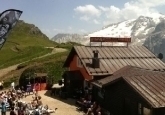 Viel Dal PanTrentino Alto Adige > Trento > Canazei2432+39 0462 601720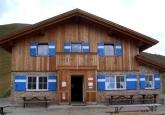 Castiglioni MarmoladaTrentino Alto Adige > Trento > Canazei2016+39 0462 601117info@rifugiomarmolada.it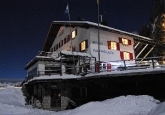 Pian dei FiacconiTrentino Alto Adige > Trento > Canazei2626+39 0462 601412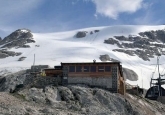 ContrinTrentino Alto Adige > Trento > Canazei2016+39 0462 601101info@rifugiocontrin.it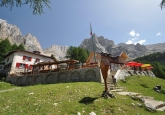 FalierVeneto > Belluno > Rocca Pietore2080+39 0437 722005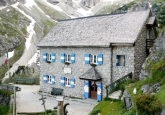 FuciadeTrentino Alto Adige > Trento > Soraga1982+39 0462 574281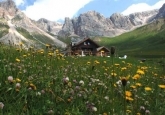 Passo VallesTrentino Alto Adige > Trento > Tonadico2040+39 0437 599136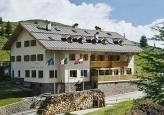 MulazVeneto > Belluno > Falcade2571+39 0437 599420rifugiomulaz@gmail.com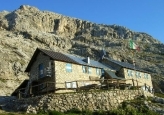 RosettaTrentino Alto Adige > Trento > Siror2581+39 0439 68308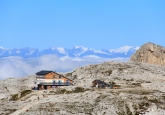 PradidaliTrentino Alto Adige > Trento > Fiera di Primiero2278+39 0439 64180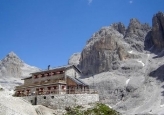 TrevisoTrentino Alto Adige > Trento > Val Canali1631+39 0439 62311rifugiotreviso@gmail.com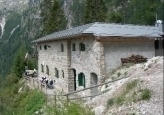 Passo CeredaTrentino Alto Adige > Trento > Transacqua1360+39 0439 65118
+39 0439 65030rifugiocereda@gmail.com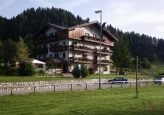 BozVeneto > Belluno > Cesiomaggiore1718+39 0439 64448rifugioboz@gmail.com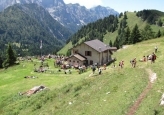 Dal PiazVeneto > Belluno > Sovramonte1993+39 0439 9065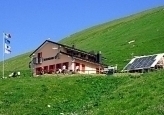 